Дитяча школа Воковіцька, дописувач організації 			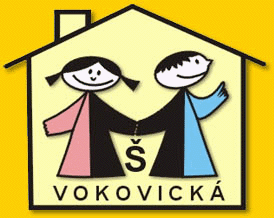 Vokovická 28/12a, Прага 6Ідентифікатор. 70920494Код файлу: 1.1.7Skartační znak: A10ПРАВИЛА ЕКСПЛУАТАЦІЇ БУДИНКУ ВОКОВІЦЬКОЇ NO 860/12	No 14/2021Оновлення: 1.6. 2022 з набранням чинності від 1.9.2022Пункт 7 п. 2 Закону No 258/2000 Coll., про захист громадського здоров'я та про внесення змін до деяких пов'язаних з ними актів зі змінамиТема визначення:Дитяча школа Воковіцька, дописувач організації, будівля Vokovická No 860/12I. Дані пристроюАдреса: Воковіцька єв. No 28/15а, Прага 6 – ВоковіцеТелефон: 739 768 003Електронна пошта: reditelka@msvokovicka.czСтатутний орган: Bc. Хелена ВажоваПредставник статутного органу: Рената ПокшефловаЗасновник: Městský úřad Praha 6II. Опис рослини *Тип: Дитячий садок з цілодобовою роботоюМісткість: Кількість зарахованих дітей 50 у цьому будинку (вся школа 127)                  Кількість класів: 2                  Кількість дітей у класах: 54                  Вікова суміш: 3 - 7 роківГодини роботи: з 6.30.m до 5.00 п.m.Громадська діяльність та клуби: Танці, Англійська, Спортивні, Плавання, Кераміка, Катання на лижах, Катання на ковзанахспільні бригади з батьками, зустрічі з батьками та спільне святкування традицій – гарбузів, дракядів, св. Мартін, Адвент, Різдво, Великдень, прощання з дошкільнятами, театральні вистави та проектні зустрічі.________________________________________________________________________*Указ No 14/2005 Coll., про дошкільний заробіток, зі змінамиIII. Вимоги до режиму (тривалість діяльності, пристрої)Прибуття дітей від 6,30 – 8,30ГраБезкоштовна гра поєднується з індивідуальними видами діяльності 6.30 - 9.00інші індивідуальні заходи відбуваються з 12.30 – 14.00, після чого індивідуальні заходи знову переплітаються з безкоштовною грою 15.00 – 17.00.Екскурсійні заходи викладачем проводяться з 8.30 до 9.00, перекус                                                                         9.00 – 10.00 проектні заняття з еліпсу, пов'язані з вправами йоги, рухом і музикою і рухливими іграми на тему, експериментальними іграми, вправами з мотузкою, м'ячами, на балансовій доріжці і т.д.Фізичні навантаженняВідповідно до потреб дитини. Цей клас має коридор з телевізійним обладнанням для фізичних вправ – потрійна комбінація, піна, балансові велосипеди, скелелазіння, скеледром та обладнання для малої мобільності – обручі, скакалки, підстрибуюча гума, балансові півкулі тощо. У саду є великий майданчик для ігор з м'ячем і рухом, також доступний для пересування на дорожніх велосипедах, скутерах, балансових велосипедах. Діти можуть скористатися цими можливостями протягом дня, як в індивідуальних заходах, так і в керованих заходах. Вид фізичних навантажень – вправи з перерахованими вище допоміжними засобами, ігри з м'ячем, танці з музикою і шарфами, вправи з музикою, йога, рухливі ігри, перешкоди і баланс треків. Частота включення фізичних навантажень - діти самі будують смуги перешкод або грають в ігри з м'ячем у безкоштовних іграх або перерахованих вище заходах під час контрольованих заходів або на відкритому повітрі.Перебування на відкритому повітріТривалість перебування вранці і вдень обумовлена умовами дисперсії і виникненням забруднюючих речовин в повітрі і, що стосується погоди, як правило, 2 години і більше вранці (в залежності від сезону). Найчастіше ми користуємося околицями школи, Divoká Šárka, Červený Vrch, а вдень за погодою (приблизно з 14.30 - 17.00) в саду школи, де діти мають у своєму розпорядженні велосипеди, скутери, балансові велосипеди, ігрові елементи, м'ячі для ігор і т.д. Використання: безкоштовна гра, рухливі ігри більш вимогливі в просторі з парашутом, стрибки через мотузки, місцевість, ігри з натуральними продуктами і т.д.Вихователі зобов'язані забезпечити відповідний одяг і взуття у зв'язку з погодою з урахуванням підготовлених речей від батьків. Вони працюють з батьками, щоб переконатися, що відповідний одяг і запасний одяг доступні в роздягальнях. Також вони звертають увагу на достатній питний режим навіть під час прогулянки, особливо в теплу пору року.РештаДіти відпочивають на п'ятахрічки, де у них є власний лежак з підстилкою. Старші діти лягають з нами на казку, а потім ми говоримо про те, що читаємо. Потім вони йдуть на дошкільну підготовку, а інші діти встають відповідно до власних потреб. Включення в режим дня з 13.00 до 13.30 читання або сторітеллінг, інтерв'ю. З 13.30 вставати відповідно до індивідуальних потреб дітей.Харчування *Кількість дітей, з'їдених в обідній час 25Спосіб поїдання дітей, які не можуть їсти коров'яче молоко – вони приносять в дитячий садок фасоване рисове молоко, кокосове соєве молоко і т.д.Проміжок часу індивідуального харчування:Закуска - від 8,45 до 9,0 0 годОбід - з 12.00 до 12.30 годЗакуска – з 14.30 до 15.00 годЗдоровий склад регулярно перевіряють відповідно до кошика споживання.Питний режимСпосіб дотримання питного режиму – діти п'ють чай, воду з лимоном або просто воду, доступну протягом всієї операціїТвердінняЗвертаємо увагу на відповідну пов'язку, щоб діти не були надмірно одягнені, влітку обсипаємо дітей холодною водою в саду. Ми намагаємося виходити на прогулянки в будь-яку погоду, якщо дозволяють умови розсіювання.IV. Спосіб забезпечення відповідного мікроклімату** (спосіб та інтенсивність вентиляції, обігріву), освітленняСпосіб та інтенсивність вентиляції та обігрівуТемпература повітря:Стежимо за температурою в приміщенні за допомогою настінних термометрів і тримаємо її в заданому значенні. Класна кімната обігрівається дистанційно.Припинення роботи обладнання (в аудиторіях, призначених для проживання дітей, коли температура повітря опускається нижче 18 градусів 3 дні поспіль або коли температура повітря в цих аудиторіях опускається нижче 16 градусів за один день) робота обладнання повинна бути припинена.
ВентиляціїМанера, маневреністьРежим вентиляції до заданої температури за допомогою похилих вікон, при сильному нагріванні ми відкриті цілий день. У більш холодну погоду в міру необхідності, але завжди вранці перед початком операції, під час дитячої прогулянки, перед відпочинком, після відпочинку. Є очищувач повітря.ОсвітленняДенне світло: в класних кімнатах ми маємо достатньо світла завдяки великим вікнам, щоб забезпечити достатнє освітлення відповідно до правил. Захист від відблисків і порушень зору: на вікнах встановлені жалюзі, які можна закріпити до діафрагми.*Указ No 107/2005 Coll., про шкільне харчування, зі змінами**Постанова No 410/2005 Кол., про гігієнічні вимоги до приміщень та експлуатації об'єктів та закладів для виховання та виховання дітей та підлітків.V. Питне водопостачання *  Джерело: громадське водопостачання  Аспекти ємності: не менше 60 л води в день і одна дитинаVI. Спосіб забезпечення заміни та зберігання білизнита* Зміна білизни: один раз в 3 тижні рушники раз на тиждень або, при необхідності, відразу.  У разі епідемії або поширення інфекційного захворювання ми також частіше і в цей період використовуємо одноразові рушники замість тканинних рушників. Пральня:постільна білизна, рушники, робочий одяг миються пральнею згідно з договором, а невелика білизна миється самим дитячим садком. Обробка білизни, зберігання білизни:Чиста білизна зберігається на складі з полицями в пластикових ящиках, які можна закрити. За склом пральні доглядає дитяча дама.Брудна білизна зберігається в поліетиленових пакетах і відвозиться в окреме приміщення в старій будівлі дитячого садка, де зберігається в шафці або береться прямо в пральню.Чиста білизна повертається до нас в пластиковій упаковці і відразу зберігається в вищезгаданих коробках.   VII. Вимоги до санітарно-протиепідемічного режиму*Спосіб і частота очищення і очищенняЩоденне прибирання:Протирання на вогких всіх підлогах, меблі, кришки нагрівальних елементів, підвіконня, ручки, ручки для змиву, вивезення сміття, очищення килимів райдужним пилососом.Використання миючих засобів та дезінфікуючих засобів, умивальників, унітазів, туалетних сидіньЩотижневе генеральне прибирання:       Раз на тиждень мийте миються частини стін в туалетах і дезінфікуючи вбиральні і        Туалети, не менше 2 разів на рік миття вікон, включаючи рами та освітлювальні прилади, 2 рази на рік загальне прибирання        Всі приміщення школи, 1х в 2 роки фарбування, при необхідності негайно.Регулярно проводити технічне обслуговування примусової вентиляції або кондиціонування повітря і очищення обладнання для кондиціонування повітря згідно з інструкцією від постачальника.Спосіб і частота дезінфекції та дератизаціїПрофілактично 1х на рік і в міру необхідності – використання продуктів, придатних для цього після консультації з фахівцями DDD.*Постанова No 410/2005 Coll., про гігієнічні вимоги до приміщень та експлуатації закладів та закладів для навчання дітей та підлітків зі змінами.Обробка та утилізація відходів, що утворюютьсяТверді відходи повинні зберігатися в закритих контейнерах, що дозволяють легко санітарію, або в одноразовій пластиковій упаковці. Пластикова упаковка повинна зберігатися окремо і утилізуватися щодня відповідно.VIII. Додаткові вимогиВиховання для здорового способу життя - ми ведемо дітей у вигляді проектних днів до правильного способу життя і здорового харчування.Шкільні правила - Дитячі садки додаються до правил експлуатаціїЗаписи та реєстрація травм* - зберігаємо в книзі ДТП, що зберігається в спеціально відведеному місці в новобудовіАптечка – доступна в кожній t5ída і для дорослих у дитячій ванній кімнаті, перелік важливих телефонних номерів, умова надання медичної допомоги при травмах і раптових захворюваннях** доступні всім співробітникам в аудиторіях, в кабінеті директора дитячого садка і в коридорах.IX. ІншеАварійні інструкції (нещасний випадок, пожежа та інші)Правила експлуатації не замінюють Правила надзвичайної ситуації, експлуатації та евакуації, згідно з якими вирішуються аварійні ситуації. Ці Правила експлуатації вступають в силу з 1.9.2022 року і є обов'язковими для всіх працівників школи.Ознайомлення з правилами роботи школи забезпечить директор школи.У Празі на: 1.6.2022				........................................................................							Олена Важова – директор школиПравила роботи були обговорені педагогічною та оперативною радою 7.6.2022 (див. протокол) та перелік відвідуваності.__________________________________________________________________________________* Розділ 29 (3) Закону No 561/2004 Coll., Закон про освіту, зі змінами, Указ No 64/2005 Coll. про реєстрацію травм дітей, учнів, студентів, зі змінами**37 014/2005-25 Методична інструкція із забезпечення безпеки та охорони здоров'я дітей, учнів та студентів у школах та шкільних установах, створена Міністерством освіти, молоді та спорту